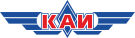 Казанский национальный исследовательский технический университет им. А.Н. Туполева – КАИ (КНИТУ-КАИ)Управление по связям с общественностьюМОНИТОРИНГ СМИ ПО АНТИКОРРУПЦИИ08.02.19ОглавлениеПервое антикоррупционное СМИ: Минюст добивается смягчения антикоррупционного законодательства	3Первое антикоррупционное СМИ: ФСБ пришла с обысками во владивостокский Морской госуниверситет	4Первое антикоррупционное СМИ: Наибольшее число уголовных дел против чиновников пришлось на 2010-е годы, подсчитали эксперты	5Первое антикоррупционное СМИ: В Китае отказались от антикоррупционного ИИ — он выявлял слишком много нарушителей	6Первое антикоррупционное СМИ:
Минюст добивается смягчения антикоррупционного законодательстваhttps://pasmi.ru/archive/227458/29.01.19Министерство юстиции России предлагает не считать правонарушением коррупционное действие, совершенное «вследствие обстоятельств непреодолимой силы». Ведомство представило проект, направленный на совершенствование мер ответственности за коррупционные правонарушения.Прощайте «вынужденную коррупцию»В сопроводительном тексте отмечается, что «в определенных обстоятельствах соблюдение ограничений и запретов, требований о предотвращении или об урегулировании конфликта интересов и исполнение обязанностей, установленных в целях противодействия коррупции, невозможно в силу объективных причин, при этом освобождения от ответственности законодательством Российской Федерации не предусмотрено».В связи с этим целью поправок является внесение изменений в законодательство, «предусматривающих случаи, когда несоблюдение запретов, ограничений и требований, установленных в целях противодействия коррупции, вследствие обстоятельств непреодолимой силы не является правонарушение».Как сообщает газета «Ведомости», Минюст после общественного обсуждения данных поправок опубликует конкретные случаи, когда несоблюдение антикоррупционных требований чиновником не являлось правонарушением.Первое антикоррупционное СМИ:
ФСБ пришла с обысками во Владивостокский Морской госуниверситетhttps://pasmi.ru/archive/227540/30.01.19Сотрудники УФСБ по Приморскому краю проводят следственные действия в Морском государственном университете имени Невельского во Владивостоке.Приморская коррупция«В МГУ имени Невельского сегодня проходят мероприятия по расследованиям о коррупционных преступлениях. Проводится оно по линии ФСБ», — сообщил ТАСС источник в одном из силовых ведомств региона.Следственные действия, которые проводит УФСБ по Приморскому краю в Морском государственном университете, связаны с Ремонтно-строительной компанией КФК, сообщил агентству источник в силовых структурах Приморья, отметив, что там тоже проходит проверка.Морской государственный университет имени адмирала Г.И. Невельского — старейшее и крупнейшее учебное заведение водного транспорта на Дальнем Востоке России, выпускающее морских специалистов для судоходных компаний, судостроительных и судоремонтных заводов, предприятий водного транспорта, портов и транспортных терминалов.Первое антикоррупционное СМИ:
Наибольшее число уголовных дел против чиновников пришлось на 2010-е годы, подсчитали экспертыhttps://pasmi.ru/archive/227647/31.01.19В России с 1992 по 2019 годы в отношении федеральных и региональных чиновников и депутатов, а также глав крупных муниципалитетов было возбуждено 235 уголовных дел, по которым был вынесен 91 приговор, предусматривающих лишение свободы, говорится в докладе фонда «Петербургская политика».Приговоры проигрывают арестамАвторы исследования отмечают, что если с 1992-1995 год было заведено только одно уголовное дело в отношении муниципального чиновника, то в 1996-2000 годы «под статью» попали два федеральных чиновника и депутата, двое высокопоставленных региональных чиновников, двое глав муниципалитетов. За этот период было вынесено два приговора с лишением свободы, в том числе сроком свыше пяти лет.С 2012 года количество уголовных дел растет в разы, отмечается в докладе. Так, в 2012 году — 16 чиновников разных уровней и депутатов попали под уголовные дела. Например, в 2014 году дела возбудили в отношении уже 11 федеральных чиновников и депутатов, пяти высокопоставленных региональных чиновников, 14 глав муниципалитетов. В этом же году было вынесено 10 приговоров с лишением свободы, в том числе семь сроком свыше пяти лет.По мнению авторов доклада, как правило, резонанс вызывают факты арестов, а не последующие приговоры. «Интерес к судебным решениям заметно ниже, а сами вердикты нередко воспринимаются как избыточно мягкие (дело Евгении Васильевой) или, наоборот, немотивированно жесткие«, — говорится в исследовании.Эксперты также отмечают, что громкие расследования порождают расслоение в обществе: «часть граждан воспринимает происходящее как «наведение порядка» и «установление справедливости», а часть – как подтверждение негативных стереотипов о всеобщей «коррумпированности».К этому добавляется отсутствие внятной позиции относительно борьбы с коррупцией у «представителей “гражданской власти”». Она зачастую «ограничивается формальными фразами, исходящими из представлений о высоком уровне доверия общества к действиям правоохранительных органов и судов», говорится в докладе: «В результате существует многообразие интерпретаций целей такой политики».«Презумпция виновности»В свою очередь уровень доверия внутри элит к обоснованности преследований нельзя назвать высоким, утверждают авторы исследования из «Петербургской политики». Эксперты констатируют, что подобные расследования изначально воспринимались не как борьба с коррупцией, а как результат аппаратной борьбы или «попытка изменить расстановку сил».Такие меры демотивируют само чиновничество. «Случаи “презумпции виновности” могут быть интерпретированы как расходящиеся с действующим законодательством, а отсутствие действий может привести к нарастанию проблем в курируемых сферах, публичным скандалам или претензиям со стороны более высоких уровней власти. К тому же многочисленные прецеденты уголовных дел в отношении чиновников снижают привлекательность работы на госслужбе»,— отмечают эксперты.Первое антикоррупционное СМИ:
В Китае отказались от антикоррупционного ИИ — он выявлял слишком много нарушителейhttps://pasmi.ru/archive/227918/05.02.19Антикоррупционный проект с использованием искусственного интеллекта Zero Trust («Нулевое доверие»), который семь лет назад запустили в Китае, будет свернут, пишет South China Morning Post. Причина — ИИ оказался слишком эффективным, уличив в коррупционных нарушениях более 8,7 тысячи китайских чиновников.Слишком хорош, чтобы бытьСистему борьбы с коррупцией Zero Trust («Нулевое доверие») с 2012 года применяли в 30 округах и крупных городах Китая, но широкого распространения она не получила — в провинциях страны решили не поддерживать продолжение проекта.Основная причина отказа, по словам СМИ, — высокая эффективность проекта. За семь лет система охватила только 1% чиновников страны, и обнаружила среди них 8,7 тысячи нарушителей.ИИ действовал по алгоритму, проверяя чиновников по 150 базам данных, интересуясь их доходами и доходами их родственников. Если показатели превышали определенный порог, то человек помечался маркером, его приглашали в полицию, а китайские власти получали уведомление.Еще одним минусом системы стало то, что она выявляла факты нарушений, но не могла указать, как именно они были совершены. Из-за этого полиции приходилось проводить повторное расследование, которое далеко не всегда позволяло привлекать взяточников к ответственности. В итоге работа ИИ редко приводила к обвинительным приговорам, чаще чиновники просто получали предупреждения об опасности коррупционной деятельности.